 POHVALNICA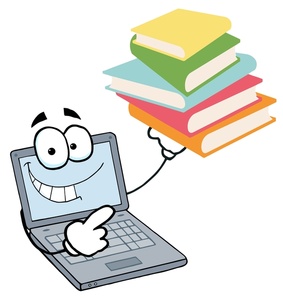 Dorijanu Radićuučeniku 1. razreda za uspješan rad u virtualnoj učionici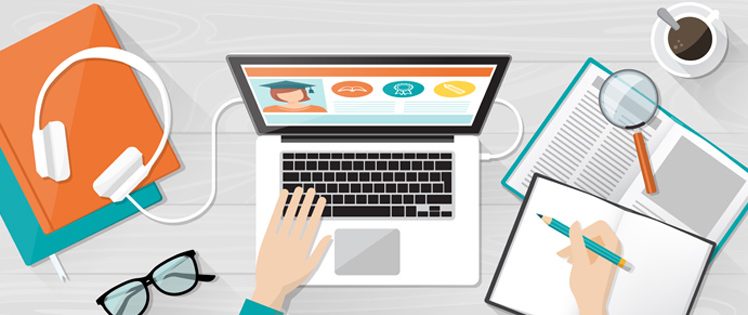  POHVALNICAKarlu Rajnovićuučeniku 1. razreda za uspješan rad u virtualnoj učionici POHVALNICAJosipu Viljevcuučeniku 1. razreda za uspješan rad u virtualnoj učionici POHVALNICAAdrianu Valentićuučeniku 1. razreda za uspješan rad u virtualnoj učionici POHVALNICAIvi Viljevacučenici 1. razreda za uspješan rad u virtualnoj učionici POHVALNICAMariji Lukačevićučenici 1. razreda za uspješan rad u virtualnoj učionici